ACQUERELLI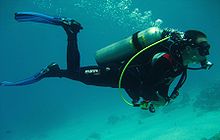 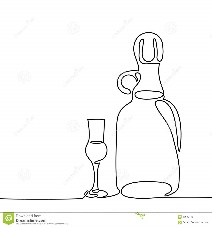 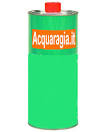 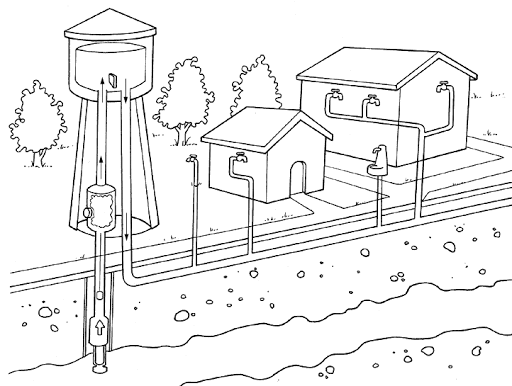 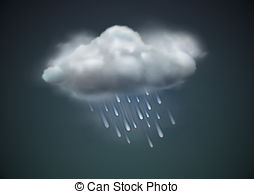 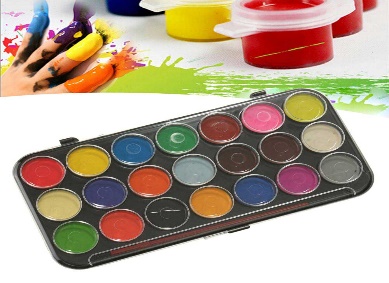 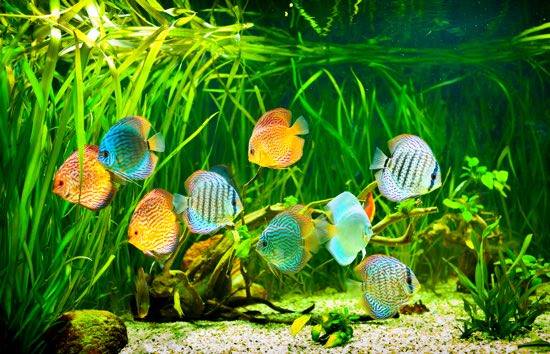 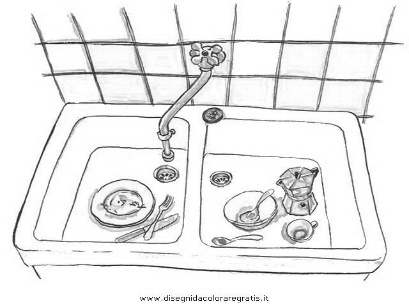 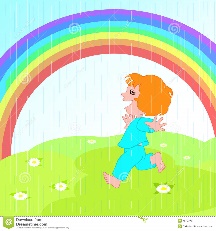 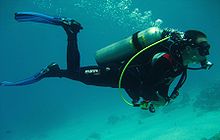                                    A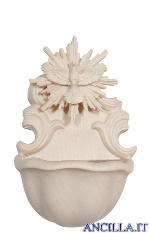 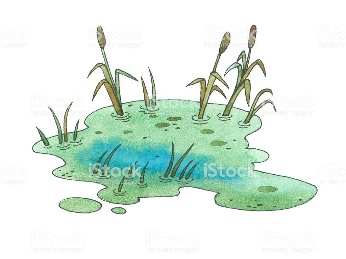 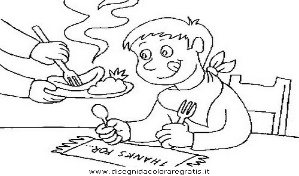 